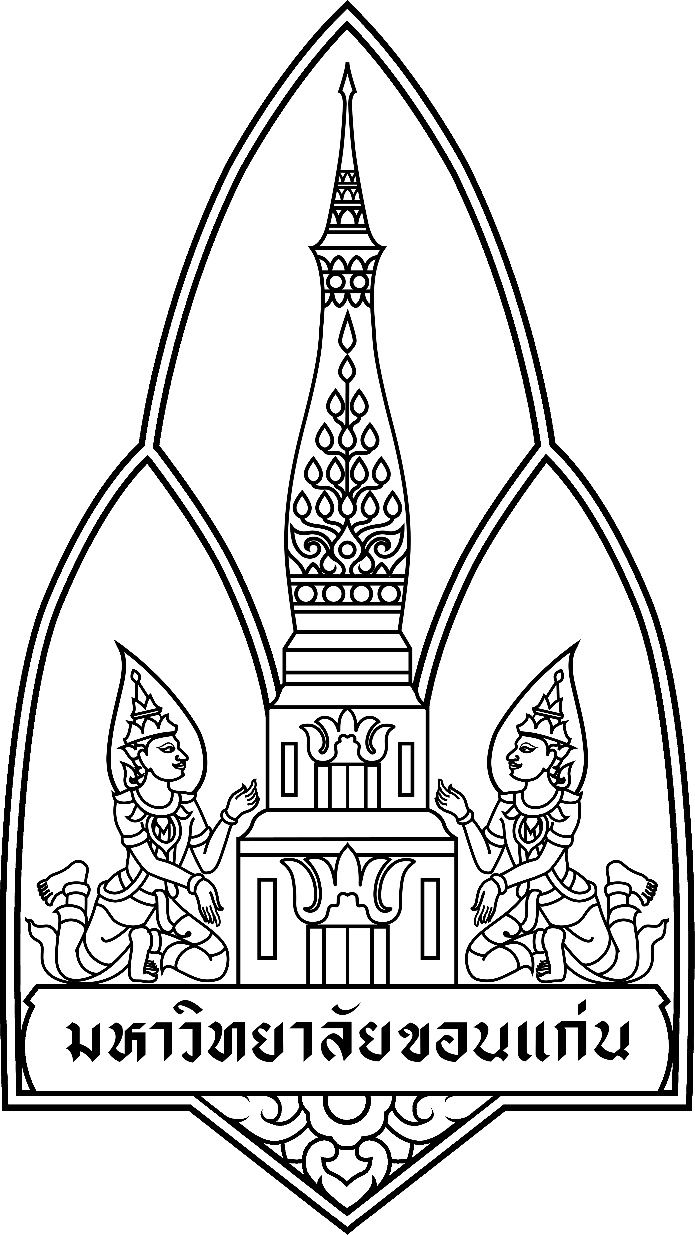 ประกาศคณะศึกษาศาสตร์ฉบับที่         /2561เรื่อง  ของดการเรียนการสอนในระดับคณะศึกษาศาสตร์และโรงเรียนสาธิตมหาวิทยาลัยขอนแก่น....................................          เพื่อให้การดำเนินการจัดงานวันครู ปี พ.ศ. 2562  กำหนดจัดขึ้นในพุธที่ 16 มกราคม 2562 เป็นไปด้วยความเรียบร้อย มีประสิทธิภาพและบรรลุตามวัตถุประสงค์เป็นอย่างดี  และเพื่อเปิดโอกาสให้บุคลากรในระดับคณะศึกษาศาสตร์และโรงเรียนสาธิตมหาวิทยาลัยขอนแก่น ได้เข้าร่วมกิจกรรมดังกล่าว            ฉะนั้น  อาศัยอำนาจตามความในมาตรา 40 ในส่วนงานตามมาตรา 9 แห่งพระราชบัญญัติมหาวิทยาลัยขอนแก่น พ.ศ.2558  และคำสั่งมหาวิทยาลัยขอนแก่นที่ 5161/2558 ลงวันที่ 28 กรกฎาคม 2558 เรื่อง มอบอำนาจให้ปฏิบัติการแทน  จึงประกาศของดการเรียนการสอนในระดับคณะศึกษาศาสตร์และโรงเรียนสาธิตมหาวิทยาลัยขอนแก่น ในวันพุธที่ 16 มกราคม 2562 ประกาศ ณ วันที่                           พ.ศ. 2562